Расчетно- аналитическая работаОценка рисков инвестиционного проектаУсловие: Производственная программа компании, производящей медицинское оборудование   1 вариантТаблица 12 вариантТаблица 13 вариантТаблица 1Ставка дисконтирования:  1 вариант =10%, 2 вариант =12%,3 вариант=14%Варианты по первой букве фамилии: 1 вар. –А –И, 2 вар. К-Т, 3 вар. У-ЯТаблица 2Инвестиционные затраты: Срок полезного использования – 5 лет, амортизация начисляется линейным методом. Через 5 лет фирма может продать оборудование в размере 8% первоначальной стоимостиЦена реализации единицы продукции – 12000 руб.	Затраты на ее производство составят 9800руб.	НДС =20%, Налог на прибыль =20%, Заводское оборудование приобретено у ИПТаблица 3Затраты на производство единицы продукции: Взят кредит в размере 14000 руб.Срок погашения 5 лет.Ставка – 7 %Таблица 4Кредит погашается равными долями в течение всего срока. Задание:Используя данные, приведенные в таблицах 1-4 необходимо сформировать таблицу денежных потоков по проекту на период горизонта планирования (по операционной, инвестиционной и финансовой деятельности).На основе расчета показателя PI (индекс рентабельности) сделать вывод о рискованности проекта.Провести анализ чувствительности инвестиционного проекта относительно базовых вводных характеристик – ставка дисконтирования, операционные и инвестиционные затраты, объем выпуска продукции и т.д. (используйте информационную часть). Рассчитайте эластичность NPV инвестиционного проекта относительно базовых вводных характеристик, воспользовавшись формулой отношения приращения NPV к базовому показателю: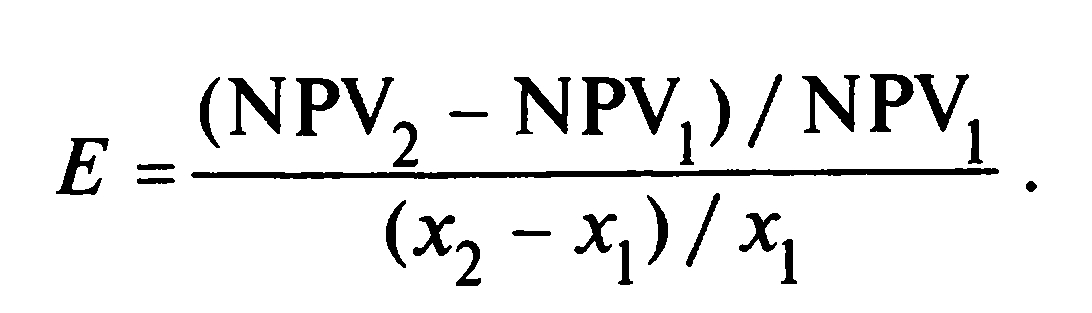 Результаты расчета эластичности отобразите в таблице ранжирования факторов риска проекта. Проранжируйте вводные характеристики проекта по эластичности NPV:Оцените риск проекта с использованием метода критических точек (точки безубыточности).Сделайте вывод о рискованности проектаОбъем производства (V):годыгодыгодыгодыгодыгоды012345Количество шт.025003700320036003800Объем производства (V):годыгодыгодыгодыгодыгоды012345Количество шт.021003200330035004000Объем производства (V):годыгодыгодыгодыгодыгоды012345Количество шт.018002100240030003600Описание:Сумма (руб.)Заводское оборудование11000Первоначальный оборотный капитал2200Нематериальные активы800Итого:14000Описание:Сумма на 1 ед. (руб.)Материалы8600З/п и отчисления800Общезаводские расходы300Коммерческие расходы100Итого:9800тыс. руб.0 год1 год2 год3 год4 год5 годПогашение основного долгаПогашение основного долга- - -3 500-3 500-3 500-3 500Остаток кредита14 000 14 000 10 500 7 000 3 500 - Проценты выплаченные Проценты выплаченные - -980-980-735-490-245Переменная «Х»% изменения «Х»% изменения NPVЭластичность NPV (Е)РейтингСтавка дисконтированияЦена реализацииОбъем продаж…